ГУБЕРНАТОР ЕВРЕЙСКОЙ АВТОНОМНОЙ ОБЛАСТИПОСТАНОВЛЕНИЕот 31 декабря 2014 г. N 443О СОЗДАНИИ ОБЩЕСТВЕННО-КОНСУЛЬТАТИВНОГО СОВЕТА ЕВРЕЙСКОЙАВТОНОМНОЙ ОБЛАСТИ ПО РЕАЛИЗАЦИИ ГОСУДАРСТВЕННОЙ ПРОГРАММЫЕВРЕЙСКОЙ АВТОНОМНОЙ ОБЛАСТИ "ОКАЗАНИЕ СОДЕЙСТВИЯДОБРОВОЛЬНОМУ ПЕРЕСЕЛЕНИЮ В ЕВРЕЙСКУЮ АВТОНОМНУЮ ОБЛАСТЬСООТЕЧЕСТВЕННИКОВ, ПРОЖИВАЮЩИХ ЗА РУБЕЖОМ"В целях содействия реализации на территории Еврейской автономной области Государственной программы Еврейской автономной области "Оказание содействия добровольному переселению в Еврейскую автономную область соотечественников, проживающих за рубежом"ПОСТАНОВЛЯЮ:1. Преобразовать общественно-консультативный Совет Еврейской автономной области по реализации областной целевой программы "Оказание содействия добровольному переселению в Еврейскую автономную область соотечественников, проживающих за рубежом", образованный постановлением губернатора Еврейской автономной области от 06.07.2007 N 139, в общественно-консультативный Совет Еврейской автономной области по реализации Государственной программы Еврейской автономной области "Оказание содействия добровольному переселению в Еврейскую автономную область соотечественников, проживающих за рубежом".2. Утвердить прилагаемые:- Положение об общественно-консультативном Совете Еврейской автономной области по реализации Государственной программы Еврейской автономной области "Оказание содействия добровольному переселению в Еврейскую автономную область соотечественников, проживающих за рубежом";- состав общественно-консультативного Совета Еврейской автономной области по реализации Государственной программы Еврейской автономной области "Оказание содействия добровольному переселению в Еврейскую автономную область соотечественников, проживающих за рубежом".3. Признать утратившими силу:- постановление губернатора Еврейской автономной области от 06.07.2007 N 139 "О создании общественно-консультативного Совета Еврейской автономной области по реализации областной целевой программы "Оказание содействия добровольному переселению в Еврейскую автономную область соотечественников, проживающих за рубежом";- постановление губернатора Еврейской автономной области от 03.10.2008 N 177 "О внесении изменений в постановление губернатора Еврейской автономной области от 06.07.2007 N 139 "О создании общественно-консультативного Совета Еврейской автономной области по реализации областной целевой программы "Оказание содействия добровольному переселению в Еврейскую автономную область соотечественников, проживающих за рубежом";- пункт 3 постановления губернатора Еврейской автономной области от 16.02.2010 N 32 "О внесении изменений в некоторые постановления губернатора Еврейской автономной области;- постановление губернатора Еврейской автономной области от 17.09.2010 N 259 "О внесении изменений в состав общественно-консультативного Совета Еврейской автономной области по реализации областной целевой программы "Оказание содействия добровольному переселению в Еврейскую автономную область соотечественников, проживающих за рубежом", утвержденный постановлением губернатора Еврейской автономной области от 06.07.2007 N 139 "О создании общественно-консультативного Совета Еврейской автономной области по реализации областной целевой программы "Оказание содействия добровольному переселению в Еврейскую автономную область соотечественников, проживающих за рубежом";- постановление губернатора Еврейской автономной области от 28.04.2011 N 156 "О внесении изменений в постановление губернатора Еврейской автономной области от 06.07.2007 N 139 "О создании общественно-консультативного Совета Еврейской автономной области по реализации областной целевой программы "Оказание содействия добровольному переселению в Еврейскую автономную область соотечественников, проживающих за рубежом";- постановление губернатора Еврейской автономной области от 26.07.2013 N 192 "О внесении изменений в постановление губернатора Еврейской автономной области от 06.07.2007 N 139 "О создании общественно-консультативного Совета Еврейской автономной области по реализации областной целевой программы "Оказание содействия добровольному переселению в Еврейскую автономную область соотечественников, проживающих за рубежом".4. Утратил силу с 30 октября 2019 года. - Постановление губернатора ЕАО от 30.10.2019 N 250.5. Настоящее постановление вступает в силу со дня его подписания.Губернатор областиА.А.ВИННИКОВУТВЕРЖДЕНОпостановлением губернатораЕврейской автономной областиот 31.12.2014 N 443ПОЛОЖЕНИЕОБ ОБЩЕСТВЕННО-КОНСУЛЬТАТИВНОМ СОВЕТЕ ЕВРЕЙСКОЙ АВТОНОМНОЙОБЛАСТИ ПО РЕАЛИЗАЦИИ ГОСУДАРСТВЕННОЙ ПРОГРАММЫ ЕВРЕЙСКОЙАВТОНОМНОЙ ОБЛАСТИ "ОКАЗАНИЕ СОДЕЙСТВИЯ ДОБРОВОЛЬНОМУПЕРЕСЕЛЕНИЮ В ЕВРЕЙСКУЮ АВТОНОМНУЮ ОБЛАСТЬСООТЕЧЕСТВЕННИКОВ, ПРОЖИВАЮЩИХ ЗА РУБЕЖОМ"I. Общие положения1. Общественно-консультативный Совет Еврейской автономной области по реализации Государственной программы Еврейской автономной области "Оказание содействия добровольному переселению в Еврейскую автономную область соотечественников, проживающих за рубежом" (далее - Совет) является постоянно действующим общественно-консультативным органом, осуществляющим содействие в реализации на территории Еврейской автономной области Государственной программы Еврейской автономной области "Оказание содействия добровольному переселению в Еврейскую автономную область соотечественников, проживающих за рубежом" и общественный контроль за ходом ее реализации.2. Совет в своей деятельности руководствуется Конституцией Российской Федерации, федеральным законодательством, законодательством области, а также настоящим Положением.II. Задачи Совета3. Содействие органам исполнительной власти Еврейской автономной области, формируемым правительством Еврейской автономной области, и органам местного самоуправления Еврейской автономной области в реализации Государственной программы Еврейской автономной области "Оказание содействия добровольному переселению в Еврейскую автономную область соотечественников, проживающих за рубежом".4. Участие в выработке основных направлений миграционной политики Еврейской автономной области в отношении соотечественников, проживающих за рубежом.5. Осуществление общественного контроля за реализацией мероприятий по оказанию содействия добровольному переселению в Еврейскую автономную область соотечественников, проживающих за рубежом.6. Участие в формировании положительного имиджа Еврейской автономной области в реализации добровольного переселения в Еврейскую автономную область соотечественников, проживающих за рубежом.7. Выработка соответствующих рекомендаций по осуществлению органами исполнительной власти Еврейской автономной области, формируемыми правительством Еврейской автономной области, и органами местного самоуправления Еврейской автономной области мероприятий по реализации Государственной программы Еврейской автономной области "Оказание содействия добровольному переселению в Еврейскую автономную область соотечественников, проживающих за рубежом".8. Содействие информированию и консультированию соотечественников, проживающих за рубежом, переселяющихся в Еврейскую автономную область, по правовым, социально-экономическим и иным вопросам.9. Участие в осуществлении правовой, организационной и иной помощи соотечественникам, проживающим за рубежом, переселяющимся в Еврейскую автономную область.III. Порядок формирования и деятельности Совета10. Совет формируется в составе председателя Совета, его заместителя, секретаря и членов Совета. Председатель Совета, его заместитель и секретарь избираются на первом заседании Совета. Состав Совета утверждается губернатором Еврейской автономной области.11. В состав Совета не могут входить:- лица, замещающие государственные должности Еврейской автономной области и должности государственной гражданской службы Еврейской автономной области;- лица, замещающие муниципальные должности Еврейской автономной области и должности муниципальной службы Еврейской автономной области;- другие лица, которые в соответствии с Федеральным законом от 04.04.2005 N 32-ФЗ "Об Общественной палате Российской Федерации" и законом Еврейской автономной области от 25.04.2018 N 253-ОЗ "Об Общественной палате Еврейской автономной области" не могут быть членами Общественной палаты Российской Федерации и Общественной палаты Еврейской автономной области.(в ред. постановления губернатора ЕАО от 06.07.2021 N 194)12. Заседания Совета проводятся по мере необходимости, но не реже одного раза в полугодие. Заседание Совета ведет его председатель. В случае отсутствия председателя Совета заседание Совета ведет заместитель председателя Совета.13. Члены Совета обладают равными правами при обсуждении рассматриваемых на заседании вопросов.14. Заседание Совета считается правомочным, если на нем присутствует более половины членов Совета.Решения Совета принимаются большинством голосов присутствующих на заседании членов Совета. При равенстве голосов решающим является голос председательствующего.Решения Совета оформляются протоколом и подписываются председательствующим на заседании и секретарем Совета.15. Организационно-техническое и документационное обеспечение деятельности Совета осуществляет департамент по труду и занятости населения правительства Еврейской автономной области.(в ред. постановления губернатора ЕАО от 06.07.2021 N 194)IV. Права Совета16. Совет для осуществления своих функций имеет право:- взаимодействовать по вопросам, входящим в компетенцию Совета, с органами государственной власти Еврейской автономной области и местного самоуправления, организациями и общественными объединениями, запрашивать и получать от них в установленном порядке необходимые материалы и информацию;- приглашать на свои заседания должностных лиц органов государственной власти Еврейской автономной области и органов местного самоуправления, представителей организаций и общественных объединений.УТВЕРЖДЕНпостановлением губернатораЕврейской автономной областиот 31.12.2014 N 443СОСТАВОБЩЕСТВЕННО-КОНСУЛЬТАТИВНОГО СОВЕТА ЕВРЕЙСКОЙ АВТОНОМНОЙОБЛАСТИ ПО РЕАЛИЗАЦИИ ГОСУДАРСТВЕННОЙ ПРОГРАММЫ ЕВРЕЙСКОЙАВТОНОМНОЙ ОБЛАСТИ "ОКАЗАНИЕ СОДЕЙСТВИЯ ДОБРОВОЛЬНОМУПЕРЕСЕЛЕНИЮ В ЕВРЕЙСКУЮ АВТОНОМНУЮ ОБЛАСТЬСООТЕЧЕСТВЕННИКОВ, ПРОЖИВАЮЩИХ ЗА РУБЕЖОМ"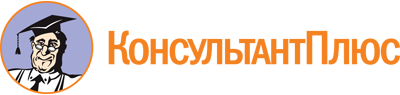 Постановление губернатора ЕАО от 31.12.2014 N 443
(ред. от 20.07.2022)
"О создании общественно-консультативного Совета Еврейской автономной области по реализации Государственной программы Еврейской автономной области "Оказание содействия добровольному переселению в Еврейскую автономную область соотечественников, проживающих за рубежом"
(вместе с "Положением об общественно-консультативном Совете Еврейской автономной области по реализации Государственной программы Еврейской автономной области "Оказание содействия добровольному переселению в Еврейскую автономную область соотечественников, проживающих за рубежом")Документ предоставлен КонсультантПлюс

www.consultant.ru

Дата сохранения: 06.12.2022
 Список изменяющих документов(в ред. постановлений губернатора ЕАО от 30.09.2016 N 218,от 30.10.2019 N 250, от 06.07.2021 N 194, от 20.07.2022 N 149)Список изменяющих документов(в ред. постановлений губернатора ЕАО от 06.07.2021 N 194,от 20.07.2022 N 149)Список изменяющих документов(в ред. постановлений губернатора ЕАО от 06.07.2021 N 194,от 20.07.2022 N 149)ВорошиловаЕлена Александровна- директор областного государственного бюджетного учреждения "Комплексный центр социального обслуживания Еврейской автономной области";КазанцеваИрина Александровна- начальник юридической службы ООО "Кимкано-Сутарский горно-обогатительный комбинат" (по согласованию);КлочекСветлана Александровна- директор областного государственного казенного учреждения "Центр занятости населения города Биробиджана";КожукарьНадежда Александровна- председатель Еврейской областной организации профсоюза работников здравоохранения (по согласованию);КорнилевскийСергей Аркадьевич- ведущий программы группы радиовещания службы информационных программ телевидения и радиовещания филиала федерального государственного унитарного предприятия "ВГТРК/ГТРК "Бира" (по согласованию);ТайоровМихаил Николаевич- руководитель общественной правозащитной организации Еврейской автономной области "Правозащитник" (по согласованию);ТолстогузовПавел Николаевич- профессор кафедры филологии и журналистики, директор Библиотечно-издательского комплекса федерального государственного бюджетного образовательного учреждения высшего образования "Приамурский государственный университет имени Шолом-Алейхема", член Общественной палаты Еврейской автономной области (по согласованию);ФайнТатьяна Анатольевна- председатель совета общественной организации "Педагогическая ассоциация Еврейской автономной области" (по согласованию);ШмаинЕфим Григорьевич- председатель регионального объединения работодателей Еврейской автономной области "Союз промышленников и предпринимателей" (по согласованию).